Demande d’aide à la recherche de littératureFormulez votre question de recherche en une seule phrase (en anglais)Décomposez votre question en concepts-clés (nombre variable selon la question) ensuite identifiez des termes proches (en anglais). 3. 	Avez-vous déjà consulté ou sélectionné des Bases de Données Si oui, merci de nous les signaler et d’insérer les search strategies utilisées dans les bases consultées4. 	Avez-vous déjà quelques articles pertinents pour votre recherche? Si oui, merci de de nous fournir les références, les PMID ou les DOINom et prénom :  Nom et prénom :  Nom et prénom :  Email :  Email :  Tél:       UNIGE  Faculté: ………………………                                   HUG  Service: …………………………      UNIGE  Faculté: ………………………                                   HUG  Service: …………………………Fonction: …………………..Type de projet	Demande de subvention de recherche  	Etablissement / Mise à jour de recommandations	Travail de Master Doctorat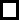 	Autre, préciser :	Demande de subvention de recherche  	Etablissement / Mise à jour de recommandations	Travail de Master Doctorat	Autre, préciser :Date de la demande: Date de la demande: Date de la demande: Concept 1 Concept 2 Concept 3 Concept 4 Concepts clésSynonymes, termes proches, termes MeSH